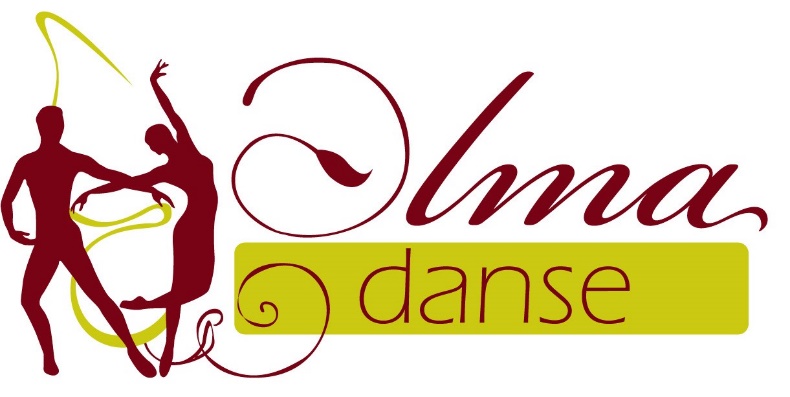 Inscription à la soirée d’anniversaire du 20 Janvier 2017.Nom : _ _ _ _ _ _ _ _ _ _ _ _ _ _ _ _ 	Prénom : _ _ _ _ _ _ _ _ _ _ _ _ _ _ _ _ _ _ _ _ _ _Email : _ _ _ _ _ _ _ _ _ _ _ _ _ _ _ _ _ _ _ _ _ _ _ _ _ _ _ _ _ _ _ _ _ _ _ _ _ _ _ _ _ _ _ _ Téléphone : _ _ _ _ _ _ _ _ _ _ _ _ _ _ _ _ _ _ _ _ _ _ _ _ _ _ _ _ _ _ _ _ _ _ _ _ _ _ _ _ _Adhérent Alma Danse 		non-adhérent 	Deux options différentes :Buffet + bowling + soirée : 30 euros, 25 euros pour les adhérents.Buffet + bowling : 25 euros.Je souhaite prendre l’option : n°1 	n°2 	Je paie un montant de _ _ _ _ _ _ _ _ _ _ euros en : chèque 		espèces 	à l’ordre de « Alma Danse ».Adresse Alma Danse : 51 rue des Ponts-de-Cé, 49100 ANGERS.